Learning Objective  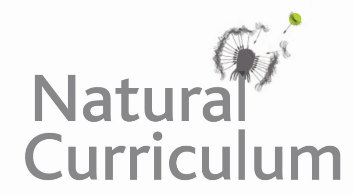 We are learning how to use bullet points consistently.Challenge 1Think back to the generally agreed conventions for using bullet points. With a talk partner, see if you can identify the mistakes that have been made for each of the bulleted lists below and use your editing skills to make any necessary corrections.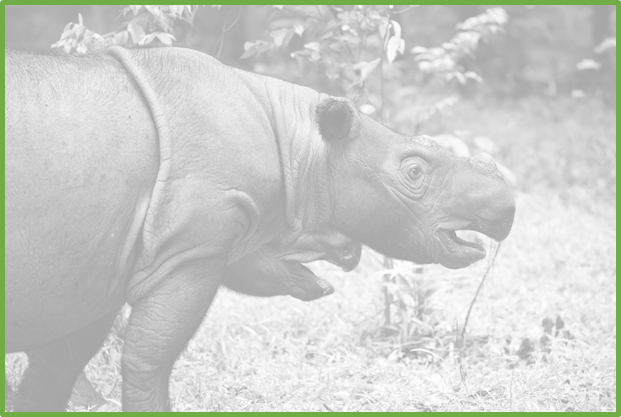 1)The diet of a Sumatran rhino includes the following foodsMangoesFigsBambooCultivated crops2)The diminutive Sumatran rhino has the following body size dimensions:it is between 1 and 1.5 metres tallIt is about 2.5 metres long.it weighs between 500 and 960  kilogramsIts larger front horn is typically 15 – 25 centimetres long.3)In the wild, Sumatran rhinos face a number of threatsFarming is destroying their natural habitat.they are killed for their hornsSmall and isolated populations make breeding very difficult4)Here are some things that you could do to help save the Sumatran rhino population from extinction:  